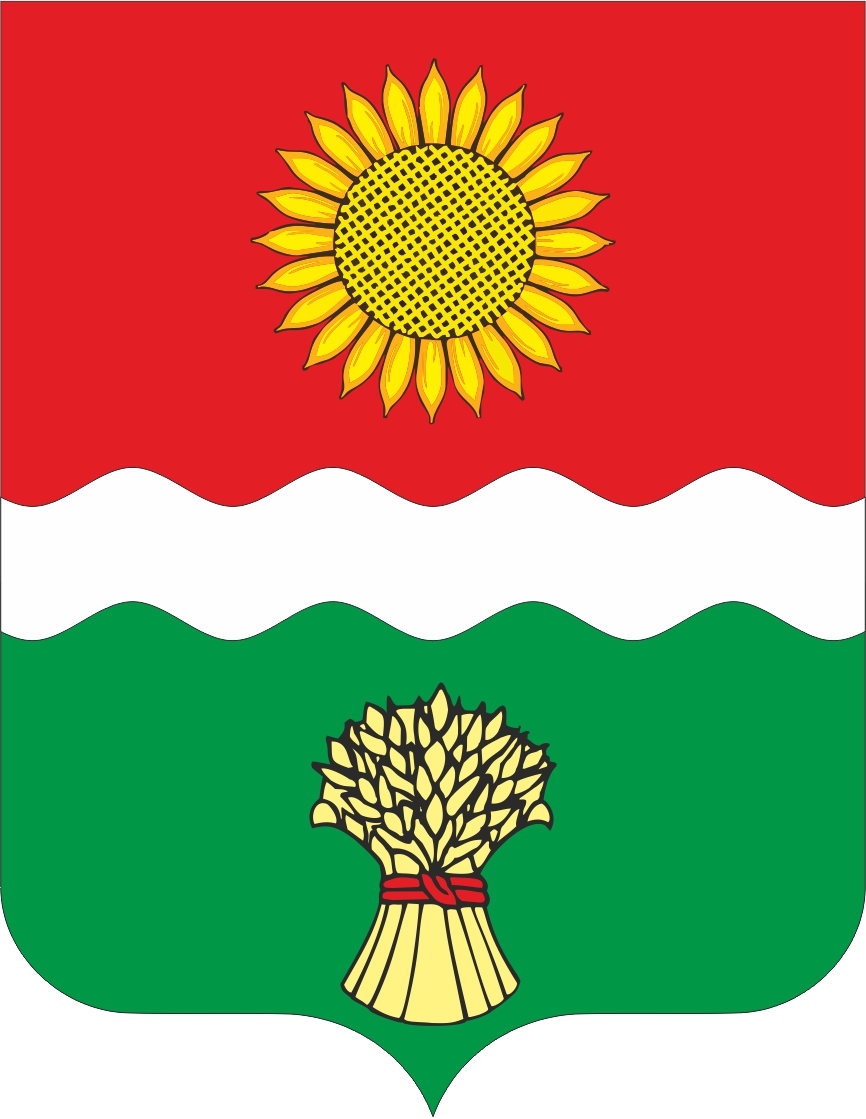 СОБРАНИЕ ДЕПУТАТОВ БОЛЬШЕНЕКЛИНОВСКОГО СЕЛЬСКОГО ПОСЕЛЕНИЯ  НЕКЛИНОВСКОГО РАЙОНА  РОСТОВСКОЙ ОБЛАСТИРЕШЕНИЕ   Принято Собранием депутатов Большенеклиновского сельского поселения                                      « 03 »  октября  2023 года В соответствии со статьей 42 решением Собрания депутатов Большенеклиновского сельского поселения от 30.07.2007 № 83 «О бюджетном процессе в Большенеклиновском сельском поселении», Уставом муниципального образования «Большенеклиновское сельское поселение»Собрание депутатов Большенеклиновского сельского поселения РЕШИЛО:                   Статья 1.1. Внести в решение Собрания депутатов Большенеклиновского сельского поселения Неклиновского района от 24.12.2021г. № 17 «О бюджете Большенеклиновского сельского поселения Неклиновского района на 2022 год и плановый период 2023 и 2024годов» следующие изменения:статьи 1 изложить в следующей редакции:«1. Утвердить основные характеристики бюджета Большенеклиновского сельского поселения Неклиновского района на 2023 год, определенные с учетом уровня инфляции, не превышающего 5,5 процента (декабрь 2023 года к декабрю 2022 года):прогнозируемый общий объем доходов бюджета Большенеклиновского сельского поселения Неклиновского района в сумме 18 929,3 тыс. рублей;общий объем расходов бюджета Большенеклиновского сельского поселения Неклиновского района в сумме 19 825,3тыс. рублей;резервный фонд администрации Большенеклиновского сельского поселения в сумме 47,6тыс.рублнй;верхний предел муниципального внутреннего долга Большенеклиновского сельского поселения Неклиновского района на 1 января 2024 года в сумме __0,0__ тыс. рублей, в том числе верхний предел долга по муниципальным гарантиям Большенеклиновского сельского поселения Неклиновского района в сумме _0,0_ тыс. рублей;объём расходов на обслуживание муниципального долга Большенеклиновского сельского поселения Неклиновского района в сумме 0,0 тыс. рублей;прогнозируемый дефицит бюджета Большенеклиновского сельского поселения Неклиновского района в сумме __896,0__ тыс. рублей.статью 5 решения изложить в следующей редакции:                  «Статья 5.  О направлении средств, предусмотренных Большенеклиновскому сельскому поселению Неклиновского района на финансирование расходов на 2023год и плановый период 2024 и 2025годов.Направить субвенции из областного бюджета, предусмотренные Большенеклиновскому сельскому поселению Неклиновского района на финансирование расходов в 2023 году и в плановом периоде 2024 и 2025годов согласно приложению 6 к настоящему решению.Направить иные межбюджетные трансферты, передаваемые в бюджет Большенеклиновского сельского поселения из бюджета Неклиновского района на осуществление части полномочий по решению вопросов местного значения в соответствии с заключенными соглашениями на 2023год согласно приложению 7 к настоящему решению  3. Направить средства, предусмотренные Большенеклиновскому сельскому поселению за счет средств областного бюджета, на финансирование расходных обязательств, возникающих при выполнении полномочий органов местного самоуправления по вопросам местного значения на 2023 год и на плановый период 2024 и 2025 годов, согласно приложению 9 к настоящему решению.».Приложение 1 изложить в следующей редакции:(тыс. рублей)Приложение 2 изложить в следующей редакции:               5)	Приложение 3 изложить в следующей редакции:6)Приложение 4 изложить в следующей редакции:Приложение 5 изложить в следующей редакции:Приложение 5 к решению Собрания депутатов Большенеклиновского сельского поселения"О бюджете Большенеклиновского сельского поселения Неклиновского района на 2023 год и плановый период 2024 и 2025 годов»Приложение 7 изложить в следующей редакции:Приложение 7к решению Собрания депутатовБольшенеклиновского сельского поселения «О бюджете Большенеклиновского сельского поселенияНеклиновского района на 2023год и на плановый период 2024 и 2025 годов»Иные межбюджетные трансферты, передаваемые в бюджет Большенеклиновского сельского поселения из бюджета Неклиновского района на осуществление части полномочий по решению вопросов местного значения в соответствии с заключенными соглашениями на 2023 год и плановый период 2024 и 2025год (тыс.рублей)Приложение 9 изложить в следующей редакции:Приложение 9к решению Собрания депутатовБольшенеклиновского сельского поселения «О бюджете Большенеклиновского сельского поселенияНеклиновского района на 2023год и на плановый период 2024 и 2025 годов»Направление расходов за счет средств областного бюджета на 2023 год и плановый период 2024 и 2025год (тыс.рублей)2. Настоящее решение вступает в силу со дня его официального опубликования (обнародования).Председатель Собрания депутатов - ГлаваБольшенеклиновского сельского поселения                                                             А.В. Кисляксело Большая Неклиновка « 03 »  октября  2023г.№  74__ «О внесении изменений  в решение Собрания депутатов Большенеклиновского сельского поселения Неклиновского района от 23.12.2022г. № 53      «О бюджете Большенеклиновского сельского поселения Неклиновского района на 2023 год и плановый период 2024 и 2025 годов»Приложение 1Приложение 1к решению Собрания депутатов Большенеклиновского сельского поселения к решению Собрания депутатов Большенеклиновского сельского поселения О бюджете Большенеклиновского сельского поселения Неклиновского района на 2023 год и на плановый период 2024 и 2025 годов О бюджете Большенеклиновского сельского поселения Неклиновского района на 2023 год и на плановый период 2024 и 2025 годов Объем поступлений доходов бюджета Большенеклиновского сельского поселения на 2023 год и плановый период 2024 и 2025годовКод БК РФНаименование статьи доходовНаименование статьи доходов2023год2024год2025год1 00 00000 00 0000 000НАЛОГОВЫЕ И НЕНАЛОГОВЫЕ ДОХОДЫНАЛОГОВЫЕ И НЕНАЛОГОВЫЕ ДОХОДЫ5 597,75 612,35 721,21 01 00000 00 0000 000НАЛОГИ НА ПРИБЫЛЬ, ДОХОДЫНАЛОГИ НА ПРИБЫЛЬ, ДОХОДЫ1 366,31 420,01 480,01 01 02000 01 0000 110Налог на доходы физических лицНалог на доходы физических лиц966,3970,01 030,01 01 02010 01 0000 110Налог на доходы физических лиц с доходов, источником которых является налоговый агент, за исключением доходов, в отношении которых исчисление и уплата налога осуществляются в соответствии со статьями 227, 2271 и 228 Налогового кодекса Российской ФедерацииНалог на доходы физических лиц с доходов, источником которых является налоговый агент, за исключением доходов, в отношении которых исчисление и уплата налога осуществляются в соответствии со статьями 227, 2271 и 228 Налогового кодекса Российской Федерации966,3970,01 030,01 01 02080 01 0000 110Налог на доходы физических лиц в части суммы налога, превышающей 650 000 рублей, относящейся к части налоговой базы, превышающей 5 000 000 рублей (за исключением налога на доходы физических лиц с сумм прибыли контролируемой иностранной компании, в том числе фиксированной прибыли контролируемой иностранной компании)Налог на доходы физических лиц в части суммы налога, превышающей 650 000 рублей, относящейся к части налоговой базы, превышающей 5 000 000 рублей (за исключением налога на доходы физических лиц с сумм прибыли контролируемой иностранной компании, в том числе фиксированной прибыли контролируемой иностранной компании)400,0450,0450,01 05 00000 00 0000 000НАЛОГИ НА СОВОКУПНЫЙ ДОХОДНАЛОГИ НА СОВОКУПНЫЙ ДОХОД571,4679,3727,91 05 03000 01 0000 110Единый сельскохозяйственный налогЕдиный сельскохозяйственный налог571,4679,3727,91 05 03010 01 0000 110Единый сельскохозяйственный налогЕдиный сельскохозяйственный налог571,4679,3727,91 06 00000 00 0000 000НАЛОГИ НА ИМУЩЕСТВОНАЛОГИ НА ИМУЩЕСТВО3 482,03 482,03 482,01 06 01000 00 0000 110Налог на имущество физических лиц425,0425,0425,0425,01 06 01030 10 0000 110Налог на имущество физических лиц, взимаемый по ставкам, применяемым к объектам налогообложения, расположенным в границах сельских поселений 425,0425,0425,0425,01 06 06000 00 0000 110Земельный налог3 057,03 057,03 057,03 057,01 06 06030 00 0000 110Земельный налог с организаций372,0372,0372,0372,01 06 06033 10 0000 110Земельный налог с организаций, обладающих земельным участком, расположенным в границах сельских поселений 372,0372,0372,0372,01 06 06040 00 0000 110Земельный налог с физических лиц2 685,02 685,02 685,02 685,01 06 06043 10 0000 110Земельный налог с физических лиц, обладающих земельным участком, расположенным в границах сельских поселений2 685,02 685,02 685,02 685,01 08 00000 00 0000 000ГОСУДАРСТВЕННАЯ ПОШЛИНА5,55,55,76,01 08 04000 01 0000 110Государственная пошлина за совершение нотариальных действий (за исключением действий, совершаемых консульскими учреждениями Российской Федерации)5,55,55,76,01 08 04020 01 0000 110Государственная пошлина за совершение нотариальных действий должностными лицами органов местного самоуправления, уполномоченными в соответствии с законодательными актами Российской Федерации на совершение нотариальных действий5,55,55,76,01 13 00000 00 0000 000ДОХОДЫ ОТ ОКАЗАНИЯ ПЛАТНЫХ УСЛУГ И КОМПЕНСАЦИИ ЗАТРАТ ГОСУДАРСТВА25,025,025,025,01 13 02000 00 0000 130Доходы от компенсации затрат государства25,025,025,025,01 13 02060 00 0000130Доходы, поступающие в порядке возмещения расходов, понесенных в связи с эксплуатацией имущества25,025,025,025,01 13 02065 10 0000 130Доходы, поступающие в порядке возмещения расходов, понесенных в связи с эксплуатацией имущества муниципальных сельских поселений25,025,025,025,01 16 00000 00 0000 000ШТРАФЫ, САНКЦИИ, ВОЗМЕЩЕНИЕ УЩЕРБА0.30.30.30.31 16 02000 02 0000 140Административные штрафы, установленные законами субъектов Российской Федерации об административных правонарушениях0.30.30.30.31 16 02020 02 0000 140Административные штрафы, установленные законами субъектов Российской Федерации об административных правонарушениях, за нарушение муниципальных правовых актов0.30.30.30.31 17 00000 00 0000 000ПРОЧИЕ НЕНАЛОГОВЫЕ ДОХОДЫ147,2147,2001 17 15000 00 0000 150Инициативные платежи147,2147,2001 17 15030 10 0000 150Инициативные платежи, зачисляемые в бюджеты сельских поселений147,2147,2001 17 15030 10 0001 150Инициативные платежи, зачисляемые в бюджеты сельских поселений (Благоустройство территории гражданского кладбища147,2147,2002 00 00000 00 0000 000БЕЗВОЗМЕЗДНЫЕ ПОСТУПЛЕНИЯ13 331,613 331,68 687,77 860,32 02 00000 00 0000 000Безвозмездные поступления от других бюджетов бюджетной системы Российской Федерации13 331,613 331,68 687,77 860,32 02 10000 00 0000 150Дотации бюджетам бюджетной системы Российской Федерации 10 844,210 844,28 380,57 542,52 02 15001 00 0000 150Дотации на выравнивание бюджетной обеспеченности10 475,610 475,68 380,57 542,52 02 15001 10 0000 150Дотации бюджетам сельских поселений на выравнивание бюджетной обеспеченности из бюджета субъекта Российской Федерации10 475,610 475,68 380,57 542,52 02 15002 00 0000 150Дотации бюджетам на поддержку мер по обеспечению сбалансированности бюджетов368,6368,60,00,02 02 15002 10 0000 150Дотации бюджетам сельских поселений на поддержку мер по обеспечению сбалансированности бюджетов  368,6368,60,00,02 02 30000 00 0000 150Субвенции бюджетам бюджетной системы Российской Федерации294,2294,2307,2317,82 02 30024 00 0000150Субвенции местным бюджетам на выполнение передаваемых полномочий субъектов Российской Федерации0.20.20.20.22 02 30024 10 0000150Субвенции бюджетам сельских поселений на выполнение передаваемых полномочий субъектов Российской Федерации0.20.20.20.22 02 35118 00 0000 150Субвенции бюджетам на осуществление первичного воинского учета органами местного самоуправления поселений, муниципальных и городских округов294,0294,0307,0317,62 02 35118 10 0000 150Субвенции бюджетам сельских поселений на осуществление первичного воинского учета органами местного самоуправления поселений, муниципальных и городских округов294,0294,0307,0317,62 02 40000 00 0000 150Иные межбюджетные трансферты918,8918,80.00.02 02 40014 00 0000 150Межбюджетные трансферты, передаваемые бюджетам муниципальных образований на осуществление части полномочий по решению вопросов местного значения в соответствии с заключенными соглашениями918,8918,80.00.02 02 40014 10 0000 150Межбюджетные трансферты, передаваемые бюджетам сельских поселений из бюджетов муниципальных районов на осуществление части полномочий по решению вопросов местного значения в соответствии с заключенными соглашениями918,8918,80.00.02 02 49999 00 0000 150Прочие межбюджетные трансферты, передаваемые бюджетам1 217,41 217,40,00,02 02 49999 10 0000 150Прочие межбюджетные трансферты, передаваемые бюджетам сельских поселений1 217,41 217,40,00,02 07 00000 00 0000 000Прочие безвозмездные поступления57,057,00,00,02 07 05000 10 0000 150Прочие безвозмездные поступления в бюджеты сельских поселений57,057,00,00,02 07 05030 10 0000 150Прочие безвозмездные поступления в бюджеты сельских поселений57,057,00,00,0Всего доходов18 929,318 929,314 300,013 581,5Приложение 2Приложение 2Приложение 2Приложение 2Приложение 2к решению Собрания депутатов Большенеклиновского сельского поселенияк решению Собрания депутатов Большенеклиновского сельского поселенияк решению Собрания депутатов Большенеклиновского сельского поселенияк решению Собрания депутатов Большенеклиновского сельского поселенияк решению Собрания депутатов Большенеклиновского сельского поселенияО бюджете Большенеклиновского сельского поселения Неклиновского района на 2023годО бюджете Большенеклиновского сельского поселения Неклиновского района на 2023годО бюджете Большенеклиновского сельского поселения Неклиновского района на 2023годО бюджете Большенеклиновского сельского поселения Неклиновского района на 2023годО бюджете Большенеклиновского сельского поселения Неклиновского района на 2023годи плановый период 2024 и 2025 годов и плановый период 2024 и 2025 годов и плановый период 2024 и 2025 годов и плановый период 2024 и 2025 годов и плановый период 2024 и 2025 годов Источники финансирования дефицита бюджета Большенеклиновского сельского поселения  на 2023 год и на плановый период 2024 и 2025 годовИсточники финансирования дефицита бюджета Большенеклиновского сельского поселения  на 2023 год и на плановый период 2024 и 2025 годовИсточники финансирования дефицита бюджета Большенеклиновского сельского поселения  на 2023 год и на плановый период 2024 и 2025 годовИсточники финансирования дефицита бюджета Большенеклиновского сельского поселения  на 2023 год и на плановый период 2024 и 2025 годовИсточники финансирования дефицита бюджета Большенеклиновского сельского поселения  на 2023 год и на плановый период 2024 и 2025 годов(тыс.рублей)(тыс.рублей)(тыс.рублей)(тыс.рублей)(тыс.рублей)Код Наименование 2023год2024год 2025год 01 00 00 00 00 0000 000ИСТОЧНИКИ ВНУТРЕННЕГО ФИНАНСИРОВАНИЯ ДЕФИЦИТОВ БЮДЖЕТОВ896,00.00.0 01 05 00 00 00 0000 000Изменение остатков средств на счетах по учету средств бюджетов896,00,00,001 05 00 00 00 0000 500Увеличение остатков средств бюджетов18 929,314 300,013 581,501 05 02 00 00 0000 500Увеличение прочих остатков средств бюджетов18 929,314 300,013 581,5 01 05 02 01 00 0000 510Увеличение прочих остатков денежных средств бюджетов18 929,314 300,013 581,5 01 05 02 01 10 0000 510Увеличение прочих остатков денежных средств бюджетов сельских поселений18 929,314 300,013 581,5 01 05 00 00 00 0000 600Уменьшение остатков средств бюджетов19 825,314 300,013 581,5 01 05 02 00 00 0000 600Уменьшение прочих остатков средств бюджетов19 825,314 300,013 581,5 01 05 02 01 00 0000 610Уменьшение прочих остатков денежных средств бюджетов19 825,314 300,013 581,5 01 05 02 01 10 0000 610Уменьшение прочих остатков денежных средств бюджетов сельских поселений19 825,314 300,013 581,5Приложение 3к решению Собрания депутатов Большенеклиновского сельского поселения"О бюджете Большенеклиновского сельского поселения Неклиновского района на 2023 год и плановый период 2024 и 2025 годов   Распределение бюджетных ассигнованийРаспределение бюджетных ассигнованийРаспределение бюджетных ассигнованийРаспределение бюджетных ассигнованийРаспределение бюджетных ассигнованийРаспределение бюджетных ассигнованийРаспределение бюджетных ассигнованийРаспределение бюджетных ассигнованийРаспределение бюджетных ассигнованийРаспределение бюджетных ассигнованийпо разделам, подразделам, целевым статьям (муниципальным программам Большенеклиновского сельского поселения и непрограммным направлениям деятельности),по разделам, подразделам, целевым статьям (муниципальным программам Большенеклиновского сельского поселения и непрограммным направлениям деятельности),по разделам, подразделам, целевым статьям (муниципальным программам Большенеклиновского сельского поселения и непрограммным направлениям деятельности),по разделам, подразделам, целевым статьям (муниципальным программам Большенеклиновского сельского поселения и непрограммным направлениям деятельности),по разделам, подразделам, целевым статьям (муниципальным программам Большенеклиновского сельского поселения и непрограммным направлениям деятельности),по разделам, подразделам, целевым статьям (муниципальным программам Большенеклиновского сельского поселения и непрограммным направлениям деятельности),по разделам, подразделам, целевым статьям (муниципальным программам Большенеклиновского сельского поселения и непрограммным направлениям деятельности),по разделам, подразделам, целевым статьям (муниципальным программам Большенеклиновского сельского поселения и непрограммным направлениям деятельности),по разделам, подразделам, целевым статьям (муниципальным программам Большенеклиновского сельского поселения и непрограммным направлениям деятельности),по разделам, подразделам, целевым статьям (муниципальным программам Большенеклиновского сельского поселения и непрограммным направлениям деятельности),группам и подгруппам видов расходов классификации расходов бюджета поселения группам и подгруппам видов расходов классификации расходов бюджета поселения группам и подгруппам видов расходов классификации расходов бюджета поселения группам и подгруппам видов расходов классификации расходов бюджета поселения группам и подгруппам видов расходов классификации расходов бюджета поселения группам и подгруппам видов расходов классификации расходов бюджета поселения группам и подгруппам видов расходов классификации расходов бюджета поселения группам и подгруппам видов расходов классификации расходов бюджета поселения группам и подгруппам видов расходов классификации расходов бюджета поселения группам и подгруппам видов расходов классификации расходов бюджета поселения на 2023год и на плановый период 2024 и 2025 годовна 2023год и на плановый период 2024 и 2025 годовна 2023год и на плановый период 2024 и 2025 годовна 2023год и на плановый период 2024 и 2025 годовна 2023год и на плановый период 2024 и 2025 годовна 2023год и на плановый период 2024 и 2025 годовна 2023год и на плановый период 2024 и 2025 годовна 2023год и на плановый период 2024 и 2025 годовна 2023год и на плановый период 2024 и 2025 годовна 2023год и на плановый период 2024 и 2025 годов(тыс.рублей)(тыс.рублей)(тыс.рублей)(тыс.рублей)(тыс.рублей)(тыс.рублей)(тыс.рублей)Наименование РзПРЦСРВР2023год2023год2024год2025год2025годВСЕГО19 825,314 300,014 300,013 581,513 581,5ОБЩЕГОСУДАРСТВЕННЫЕ ВОПРОСЫ018 656,97 631,07 631,07 834,07 834,0Функционирование Правительства Российской Федерации, высших исполнительных органов государственной власти субъектов Российской Федерации, местных администраций01047 777,16 911,06 911,06 900,06 900,0Мероприятия по диспансеризации муниципальных служащих Администрации Большенеклиновского сельского поселения в рамках подпрограммы "Обеспечение реализации муниципальной программы "Муниципальная политика" муниципальной программы Большенеклиновского сельского поселения "Муниципальная политика" (Иные закупки товаров, работ и услуг для обеспечения государственных (муниципальных) нужд)010408 2 00 2150024020,00,00,00,00,0Расходы на выплаты по оплате труда работников Администрации Большенеклиновского сельского поселения в рамках подпрограммы "Нормативно-методическое обеспечение и организация бюджетного процесса" муниципальной программы Большенеклиновского сельского поселения "Управление муниципальными финансами и создание условий для эффективного управления муниципальными финансами" (Расходы на выплаты персоналу государственных (муниципальных) органов)01 0411 2 00 001101206 900,06600,06600,06 600,06 600,0Расходы на обеспечение деятельности органов местного самоуправления Большенеклиновского сельского поселения в рамках подпрограммы "Нормативно-методическое обеспечение и организация бюджетного процесса" муниципальной программы Большенеклиновского сельского поселения "Управление муниципальными финансами и создание условий для эффективного управления муниципальными финансами" (Иные закупки товаров, работ и услуг для обеспечения государственных (муниципальных) нужд)010411 2 00 00190240489,9300,8300,8289,8289,8Расходы на обеспечение деятельности органов местного самоуправления Большенеклиновского сельского поселения в рамках подпрограммы "Нормативно-методическое обеспечение и организация бюджетного процесса" муниципальной программы Большенеклиновского сельского поселения "Управление муниципальными финансами и создание условий для эффективного управления муниципальными финансами" (Уплата налогов, сборов и иных платежей)010411 2 00 00190850367,010,010,010,010,0Расходы на осуществление полномочий по определению в соответствии с частью 1 статьи 11.2 Областного закона от 25 октября 2002 года № 273-ЗС «Об административных правонарушениях» перечня должностных лиц, уполномоченных составлять протоколы об административных правонарушениях в рамках подпрограммы "Нормативно-методическое обеспечение и организация бюджетного процесса" муниципальной программы Большенеклиновского сельского поселения "Управление муниципальными финансами и создание условий для эффективного управления муниципальными финансами" (Иные закупки товаров, работ и услуг для обеспечения государственных (муниципальных) нужд)010411 2 00 723902400,20,20,20,20,2Резервные фонды011147,6100,0100,0100,0100,0Резервный фонд Администрации Большенеклиновского сельского поселения на финансовое обеспечение непредвиденных расходов в рамках непрограммных расходов органов местного самоуправления Большенеклиновского сельского поселения (Резервные средства)011199 1 00 9110087047,6100,0100,0100,0100,0Другие общегосударственные вопросы0113832,2620,0620,0834,0834,0Мероприятия по усилению антитеррористической защищенности объектов в рамках подпрограммы «Профилактика экстремизма и терроризма в Большенеклиновском сельском поселении от чрезвычайных ситуаций» муниципальной программы «Обеспечение общественного порядка и противодействие преступности» (Иные закупки товаров, работ и услуг для обеспечения государственных (муниципальных) нужд)011303 1 00 2210024065.010.010.010.010.0Мероприятия по обеспечению пожарной безопасности в рамках подпрограммы "Пожарная безопасность и защита населения и территории Большенеклиновского сельского поселения от чрезвычайных ситуаций" муниципальной программы Большенеклиновского сельского поселения «Защита населения и территории от чрезвычайных ситуаций, обеспечение пожарной безопасности и безопасности людей на водных объектах» (Иные закупки товаров, работ и услуг для обеспечения государственных (муниципальных) нужд)011304 1 00 2120024060.010.010.010.010.0Расходы на обеспечение функций органов местного самоуправления в рамках подпрограммы "Развитие информационных технологий" муниципальной программы Большенеклиновского сельского поселения"Информационное общество" (Иные закупки товаров, работ и услуг для обеспечения государственных (муниципальных) нужд)011309 1 00 00190240392,2150,0150,0100,0100,0Резервный фонд Администрации Большенеклиновского сельского поселения на финансовое обеспечение непредвиденных расходов в рамках непрограммных расходов органов местного самоуправления Большенеклиновского сельского поселения (Уплата налогов, сборов и иных платежей)011399 1 00 91100 85020,00,00,00,00,0Оценка государственного имущества, признание прав и регулирование отношений по государственной собственности Ростовской области в рамках непрограммных расходов (Иные закупки товаров, работ и услуг для обеспечения государственных (муниципальных) нужд)011399 9 00 2296024050,00,00,00,00,0Условно утвержденные расходы по иным непрограммным мероприятиям в рамках непрограмных расходов органов местного самоуправления Большенеклиновского сельского поселения (Специальные расходы)011399 9 00 901108800,0350,0350,0664,0664,0Реализация направления расходов в рамках иных непрограммных расходов органов местного самоуправления Большенеклиновского сельского поселения (Иные закупки товаров, работ и услуг для обеспечения государственных (муниципальных) нужд)011399 9 00 99990 240245,0100,0100,050,050,0НАЦИОНАЛЬНАЯ ОБОРОНА02294,0307,0307,0317,6317,6Мобилизационная и вневойсковая подготовка0203294,0307,0307,0317,6317,6Расходы на осуществление первичного воинского учета органами местного самоуправления поселений, муниципальных и городских округов по иным непрограммным мероприятия в рамках непрограммных расходов органов местного самоуправления Большенеклиновского сельского поселения (Расходы на выплаты персоналу государственных (муниципальных) органов)020399 9 00 51180120294,0307,0307,0317,6317,6НАЦИОНАЛЬНАЯ БЕЗОПАСНОСТЬ И ПРАВООХРАНИТЕЛЬНАЯ ДЕЯТЕЛЬНОСТЬ03196.020.020.020.020.0Обеспечение пожарной безопасности0310151.010.010.010.010.0Мероприятия по обеспечению пожарной безопасности в рамках подпрограммы «Пожарная безопасность и защита населения на территории Большенеклиновского сельского поселения от чрезвычайных ситуаций» муниципальной программы Большенеклиновского сельского поселения «Защита населения и территории от чрезвычайных ситуаций, обеспечение пожарной безопасности и безопасности людей на водных объектах»»(Иные закупки товаров, работ и услуг для обеспечения государственных (муниципальных) нужд)031004 1 00 21200240151.010.010.010.010.0Другие вопросы в области национальной  безопасности и правоохранительной деятельности031445.010.010.010.010.0Мероприятия по усилению антитеррористической защищенности объектов в рамках подпрограммы «Профилактика экстремизма и терроризма в Большенеклиновском сельском поселении от чрезвычайных ситуаций» муниципальной программы «Обеспечение общественного порядка и противодействие преступности» (Иные закупки товаров, работ и услуг для обеспечения государственных (муниципальных) нужд)031403 1 00 2210024030.010.010.010.010.0Мероприятия по обеспечению безопасности на водных объектах в рамках подпрограммы «Обеспечение безопасности на водных объектах» муниципальной программы Большенеклиновского сельского поселения «Защита населения и территории от чрезвычайных ситуаций, обеспечение пожарной безопасности и безопасности людей на водных объектах»(Иные закупки товаров, работ и услуг для обеспечения государственных (муниципальных) нужд)031404 3 00 2110024015.00.00.00.00.0НАЦИОНАЛЬНАЯ ЭКОНОМИКА04909,80,00,00,00,0Дорожное хозяйство (дорожные фонды)0409909,80,00,00.00.0Расходы на содержание автомобильных дорог общего пользования местного значения и искусственных сооружений на них в рамках подпрограммы «Развитие транспортной инфраструктуры Большенеклиновского сельского поселения» муниципальной программы Большенеклиновского сельского поселения «Развитие Транспортной системы» (Иные закупки товаров, работ и услуг для обеспечения государственных (муниципальных) нужд)040910 1 00 21700240909,80,00,00,00,0ЖИЛИЩНО-КОММУНАЛЬНОЕ ХОЗЯЙСТВО054 355,12 642,02 642,01 739,91 739,9Коммунальное хозяйство0502195,00,00,00,00,0Прочие мероприятия в рамках подпрограммы «Создание условий для обеспечения качественными услугами населения Большенеклиновского сельского поселения» муниципальной программы Большенеклиновского сельского поселения "Обеспечение качественными жилищно-коммунальными услугами населения Большенеклиновского сельского поселения" (Иные закупки товаров, работ и услуг для обеспечения050202 3 00 99990240195.00.00.00.00.0Благоустройство05034 160,12 642,02 642,01 640,11 640,1Мероприятия по обеспечению бесперебойной подачи электрической энергии по сетям уличного освещения в населенных пунктах сельского поселения в рамках подпрограммы "Организация благоустройства в Большенеклиновском сельском поселении"  муниципальной программы Большенеклиновского сельского поселения "Обеспечение качественными жилищно-коммунальными услугами населения Большенеклиновского сельского поселения" (Иные закупки товаров, работ и услуг для обеспечения государственных (муниципальных) нужд)050302 1 00 600002401 550,01 550,01 550,01 400.01 400.0Прочие мероприятия по благоустройству сельского поселения в рамках подпрограммы "Организация благоустройства в Большенеклиновском сельском поселении"  муниципальной программы Большенеклиновского сельского поселения "Обеспечение качественными жилищно-коммунальными услугами населения Большенеклиновского сельского поселения" (Иные закупки товаров, работ и услуг для обеспечения государственных (муниципальных) нужд)050302 1 00 610002401 377,71 042,01 042,0289,9289,9Расходы на реализацию инициативных проектов в рамках подпрограммы "Организация благоустройства в Большенеклиновском сельском поселении"  муниципальной программы Большенеклиновского сельского поселения "Обеспечение качественными жилищно-коммунальными услугами населения Большенеклиновского сельского поселения" (Иные закупки товаров, работ и услуг для обеспечения государственных (муниципальных) нужд)050302 1 00 S46402401 150,00,00,00,00,00,0Расходы на содержание сетей уличного освещение Большенеклиновского сельского поселения в рамках подпрограммы "Энергоэффективность" муниципальной программы Большенеклиновского сельского поселения "Обеспечение качественными жилищно-коммунальными услугами населения Большенеклиновского сельского поселения" (Иные закупки товаров, работ и услуг для обеспечения государственных (муниципальных) нужд)050302 2 00 6500024050,050,050,050,050,0Резервный фонд Администрации Большенеклиновского сельского поселения на финансовое обеспечение непредвиденных расходов в рамках непрограммных расходов органов местного самоуправления Большенеклиновского сельского поселения (Иные закупки товаров, работ и услуг для обеспечения государственных (муниципальных) нужд)050399 1 00 9110024032,40,00,00,00,0ОБРАЗОВАНИЕ0720.010,010,010,010,0Профессиональная подготовка, переподготовка и повышение квалификации070520.010,010,010,010,0Обеспечение дополнительного профессионального образования муниципальных служащих в рамках подпрограммы «Развитие муниципального управления и муниципальной службы в Большенеклиновском сельском поселении, дополнительное профессиональное образование лиц, занятых в системе местного самоуправления» муниципальной программы Большенеклиновского сельского поселения «Муниципальная политика»(Иные закупки товаров, работ и услуг для обеспечения государственных (муниципальных) нужд)070508 1 002140024020,010,010,010,010,0КУЛЬТУРА, КИНЕМАТОГРАФИЯ085 088,03 500,03 500,03 500,03 500,0Культура08015 088,03 500,03 500,03 500,03 500,0Расходы на обеспечение деятельности (оказание услуг) муниципальным бюджетным учреждениям Большенеклиновского сельского поселения в рамках подпрограммы "Развитие культурно-досуговой деятельности" муниципальной программы Большенеклиновского сельского поселения "Развитие культуры" (Субсидии бюджетным учреждениям)080105 2 00 005906104 840,03 500,03 500,03 500,03 500,0Иные межбюджетные трансферты за счет средств резервного фонда Правительства Ростовской области в рамках подпрограммы "Развитие культурно-досуговой деятельности" муниципальной программы Большенеклиновского сельского поселения "Развитие культуры" (Субсидии бюджетным учреждениям на иные цели) 080105 2 00 71180610248,00,00,00,00,0СОЦИАЛЬНАЯ ПОЛИТИКА10230.0180,0180,0150,0150,0Пенсионное обеспечение1001230.0180,0180,0150,0150,0Выплата муниципальной пенсии за выслугу лет лицам, замещавшим муниципальные должности и должности муниципальной службы в муниципальном образовании "Большенеклиновское сельское поселение" в рамках подпрограммы "Социальная поддержка муниципальных служащих" муниципальной программы Большенеклиновского сельского поселения "Социальная поддержка муниципальных служащих, вышедших на пенсию по старости (инвалидности)" (Социальные выплаты гражданам, кроме публичных нормативных социальных выплат)100101 1 00 10150320230.0180,0180,0150,0150,0ФИЗИЧЕСКАЯ КУЛЬТУРА И СПОРТ1110.010,010,010,010,0Массовый спорт110210.010,010,010,010,0Физкультурные и массовые спортивные мероприятия в рамках подпрограммы "Развитие физической культуры и массового спорта на территории Большенеклиновского сельского поселения" в рамках муниципальной программы Большенеклиновского сельского поселения «Развитие физической культуры и спорта» (Иные закупки товаров, работ и услуг для обеспечения государственных (муниципальных) нужд)110206 1 00 2130024010.010,010,010,010,0МЕЖБЮДЖЕТНЫЕ ТРАНСФЕРТЫ ОБЩЕГО ХАРАКТЕРА БЮДЖЕТАМ БЮДЖЕТНОЙ СИСТЕМЫ РОССИЙСКОЙ ФЕДЕРАЦИИ1465,50,00,00,00,0Прочие межбюджетные трансферты общего характера140365,50,00,00,00,0Прочие межбюджетные трансферты общего характера в рамках подпрограммы "Совершенствование системы распределения финансовых ресурсов между уровнями бюджетной системы" муниципальной программы Большенеклиновского сельского поселения "Управление муниципальными финансами и создание  условий для эффективного управления муниципальными финансами" (Иные межбюджетные трансферты) 140311 3 00 8502054065,50,00,00,00,0Приложение 4к решению Собрания депутатов Большенеклиновского сельского поселения"О бюджете Большенеклиновского сельского поселения Неклиновского района на 2023год и плановый период 2024 и 2025годов   Ведомственная структура  расходов бюджета Ведомственная структура  расходов бюджета Ведомственная структура  расходов бюджета Ведомственная структура  расходов бюджета Ведомственная структура  расходов бюджета Ведомственная структура  расходов бюджета Ведомственная структура  расходов бюджета Ведомственная структура  расходов бюджета Ведомственная структура  расходов бюджета Ведомственная структура  расходов бюджета Ведомственная структура  расходов бюджета Ведомственная структура  расходов бюджета Ведомственная структура  расходов бюджета Большенеклиновского сельского поселения Неклиновского района Большенеклиновского сельского поселения Неклиновского района Большенеклиновского сельского поселения Неклиновского района Большенеклиновского сельского поселения Неклиновского района Большенеклиновского сельского поселения Неклиновского района Большенеклиновского сельского поселения Неклиновского района Большенеклиновского сельского поселения Неклиновского района Большенеклиновского сельского поселения Неклиновского района Большенеклиновского сельского поселения Неклиновского района Большенеклиновского сельского поселения Неклиновского района Большенеклиновского сельского поселения Неклиновского района Большенеклиновского сельского поселения Неклиновского района Большенеклиновского сельского поселения Неклиновского района на 2023год и на плановый период 2024 и 2025 годовна 2023год и на плановый период 2024 и 2025 годовна 2023год и на плановый период 2024 и 2025 годовна 2023год и на плановый период 2024 и 2025 годовна 2023год и на плановый период 2024 и 2025 годовна 2023год и на плановый период 2024 и 2025 годовна 2023год и на плановый период 2024 и 2025 годовна 2023год и на плановый период 2024 и 2025 годовна 2023год и на плановый период 2024 и 2025 годовна 2023год и на плановый период 2024 и 2025 годовна 2023год и на плановый период 2024 и 2025 годовна 2023год и на плановый период 2024 и 2025 годовна 2023год и на плановый период 2024 и 2025 годовНаименованиеМинРзПРЦСРВР2023год2023год2023год2024год2024год2025год2025годВСЕГО19 825,319 825,319 825,314 300,014 300,013 581,513 581,5АДМИНИСТРАЦИЯ БОЛЬШЕНЕКЛИНОВСКОГО СЕЛЬСКОГО ПОСЕЛЕНИЯ95119 825,319 825,319 825,314 300,014 300,013 581,513 581,5Функционирование Правительства Российской Федерации, высших исполнительных органов государственной власти субъектов Российской Федерации, местных администраций95101047 777,17 777,17 777,16 911,06 911,06 900,06 900,0Мероприятия по диспансеризации муниципальных служащих Администрации Большенеклиновского сельского поселения в рамках подпрограммы "Обеспечение реализации муниципальной программы "Муниципальная политика" муниципальной программы Большенеклиновского сельского поселения "Муниципальная политика" (Иные закупки товаров, работ и услуг для обеспечения государственных (муниципальных) нужд)951010408 2 00 2150024020,020,020,00,00,00,00,0Расходы на выплаты по оплате труда работников Администрации Большенеклиновского сельского поселения в рамках подпрограммы "Нормативно-методическое обеспечение и организация бюджетного процесса" муниципальной программы Большенеклиновского сельского поселения "Управление муниципальными финансами и создание условий для эффективного управления муниципальными финансами" (Расходы на выплаты персоналу государственных (муниципальных) органов)95101 0411 2 00 001101206 900,06 900,06 900,06 600,06 600,06 600,06 600,0Расходы на обеспечение деятельности органов местного самоуправления Большенеклиновского сельского поселения в рамках подпрограммы "Нормативно-методическое обеспечение и организация бюджетного процесса" муниципальной программы Большенеклиновского сельского поселения "Управление муниципальными финансами и создание условий для эффективного управления муниципальными финансами" (Иные закупки товаров, работ и услуг для обеспечения государственных (муниципальных) нужд)951010411 2 00 00190240489,9489,9489,9300,8300,8289,8289,8Расходы на обеспечение деятельности органов местного самоуправления Большенеклиновского сельского поселения в рамках подпрограммы "Нормативно-методическое обеспечение и организация бюджетного процесса" муниципальной программы Большенеклиновского сельского поселения "Управление муниципальными финансами и создание условий для эффективного управления муниципальными финансами" (Уплата налогов, сборов и иных платежей)951010411 2 00 00190850367,0367,0367,010,010,010,010,0Расходы на осуществление полномочий по определению в соответствии с частью 1 статьи 11.2 Областного закона от 25 октября 2002 года № 273-ЗС «Об административных правонарушениях» перечня должностных лиц, уполномоченных составлять протоколы об административных правонарушениях в рамках подпрограммы "Нормативно-методическое обеспечение и организация бюджетного процесса" муниципальной программы Большенеклиновского сельского поселения "Управление муниципальными финансами и создание условий для эффективного управления муниципальными финансами" (Иные закупки товаров, работ и услуг для обеспечения государственных (муниципальных) нужд951010411 2 00 723902400,20,20,20,20,20,20,2Резервные фонды951011147,647,647,6100,0100,0100,0100,0Резервный фонд Администрации Большенеклиновского сельского поселения на финансовое обеспечение непредвиденных расходов в рамках непрограммных расходов органов местного самоуправления Большенеклиновского сельского поселения (Резервные средства)951011199 1 00 9110087047,647,647,6100,0100,0100,0100,0Другие общегосударственные вопросы9510113822,2822,2822,2620,0620,0834,0834,0Мероприятия по усилению антитеррористической защищенности объектов в рамках подпрограммы «Профилактика экстремизма и терроризма в Большенеклиновском сельском поселении от чрезвычайных ситуаций» муниципальной программы «Обеспечение общественного порядка и противодействие преступности» (Иные закупки товаров, работ и услуг для обеспечения государственных (муниципальных) нужд)951011303 1 00 2210024065.065.010,010,010,010,010,0Мероприятия по обеспечению пожарной безопасности в рамках подпрограммы "Пожарная безопасность и защита населения и территории Большенеклиновского сельского поселения от чрезвычайных ситуаций" муниципальной программы Большенеклиновского сельского поселения «Защита населения и территории от чрезвычайных ситуаций, обеспечение пожарной безопасности и безопасности людей на водных объектах» (Иные закупки товаров, работ и услуг для обеспечения государственных (муниципальных) нужд)951011304 1 00 2120024060.060.010,010,010,010,010,0Расходы на обеспечение функций органов местного самоуправления в рамках подпрограммы "Развитие информационных технологий" муниципальной программы Большенеклиновского сельского поселения"Информационное общество" (Иные закупки товаров, работ и услуг для обеспечения государственных (муниципальных) нужд)951011309 1 00 00190240392,2392,2150,0150,0150,0100,0100,0Резервный фонд Администрации Большенеклиновского сельского поселения на финансовое обеспечение непредвиденных расходов в рамках непрограммных расходов органов местного самоуправления Большенеклиновского сельского поселения (Уплата налогов, сборов и иных платежей)951011399 1 00 9110085020,020,00,00,00,00,00,0Оценка государственного имущества, признание прав и регулирование отношений по государственной собственности Ростовской области в рамках непрограммных расходов (Иные закупки товаров, работ и услуг для обеспечения государственных (муниципальных) нужд)951011399 9 00 2296024050,050,00,00,00,00,00,0Условно утвержденные расходы  по иным непрограммным мероприятиям в рамках непрограммных расходов органов местного самоуправления Большенеклиновского сельского поселения (Специальные расходы) 951011399 9 00 90110 8800,00,0350,0350,0350,0664,0664,0Реализация направления расходов в рамках непрограммных расходов органов местного самоуправления Большенекли-новского сельского поселения (Иные закупки товаров, работ и услуг для обеспечения государственных (муниципальных) нужд)951011399 9 00 99990240245,0245,0100,0100,0100,050,050,0Мобилизационная и вневойсковая подготовка9510203294,0294,0307,0307,0307,0317,6317,6Расходы на осуществление первичного воинского учета органами местного самоуправления поселений, муниципальных и городских округов по иным непрограммным мероприятия в рамках непрограммных расходов органов местного самоуправления Большенеклиновского сельского поселения (Расходы на выплаты персоналу государственных (муниципальных) органов)951020399 9 00 51180120294,0294,0307,0307,0307,0317,6317,6Обеспечение пожарной безопасности9510310151.0151.010,010,010,010,010,0Мероприятия по обеспечению пожарной безопасности в рамках подпрограммы "Пожарная безопасность и защита населения и территории Большенеклиновского сельского поселения от чрезвычайных ситуаций" муниципальной программы Большенеклиновского сельского поселения «Защита населения и территории от чрезвычайных ситуаций, обеспечение пожарной безопасности и безопасности людей на водных объектах» (Иные закупки товаров, работ и услуг для обеспечения государственных (муниципальных) нужд)951031004 1 00 21200240151.0151.010,010,010,010,010,0Другие вопросы в области национальной  безопасности и правоохранительной деятельности951031445.010,010,010,010,010,010,0Мероприятия по усилению антитеррористической защищенности объектов в рамках подпрограммы «Профилактика экстремизма и терроризма в Большенеклиновском сельском поселении от чрезвычайных ситуаций» муниципальной программы «Обеспечение общественного порядка и противодействие преступности» (Иные закупки товаров, работ и услуг для обеспечения государственных (муниципальных) нужд)951031403 1 00 2210024030.010,010,010,010,010,010,0Мероприятия по обеспечению безопасности на водных объектах в рамках подпрограммы «Обеспечение безопасности на водных объектах» муниципальной программы Большенеклиновского сельского поселения «Защита населения и территории от чрезвычайных ситуаций, обеспечение пожарной безопасности и безопасности людей на водных объектах»(Иные закупки товаров, работ и услуг для обеспечения государственных (муниципальных) нужд)951031404 3 00 2110024015.00,00,00,00,00,00,0Дорожное хозяйство (дорожные фонды)9510409909,80,00,00,00,00,00,0Расходы на содержание автомобильных дорог общего пользования местного значения и искусственных сооружений на них в рамках подпрограммы «Развитие транспортной инфраструктуры Большенеклиновского сельского поселения» муниципальной программы Большенеклиновского сельского поселения «Развитие Транспортной системы» (Иные закупки товаров, работ и услуг для обеспечения государственных (муниципальных) нужд)951040910 1 00 21700240909,80,00,00,00,00,00,0Коммунальное хозяйство9510502195,00,00,00,00,00,00,0Прочие мероприятия в рамках подпрограммы «Создание условий для обеспечения качественными услугами населения Большенеклиновского сельского поселения» муниципальной программы Большенеклиновского сельского поселения "Обеспечение качественными жилищно-коммунальными услугами населения Большенеклиновского сельского поселения" (Иные закупки товаров, работ и услуг для обеспечения951050202 3 00 99990240195.00.00.00.00.00.00.0Благоустройство95105034 160,12 642,02 642,02 642,02 642,01 640,11 640,1Мероприятия по обеспечению бесперебойной подачи электрической энергии по сетям уличного освещения в населенных пунктах сельского поселения в рамках подпрограммы "Организация благоустройства в Большенеклиновском сельском поселении"  муниципальной программы Большенеклиновского сельского поселения "Обеспечение качественными жилищно-коммунальными услугами населения Большенеклиновского сельского поселения" (Иные закупки товаров, работ и услуг для обеспечения государственных (муниципальных) нужд)951050302 1 00 600002401 550,01 550,01 550,01 550,01 550,01 400,01 400,0Прочие мероприятия по благоустройству сельского поселения в рамках подпрограммы "Организация благоустройства в Большенеклиновском сельском поселении"  муниципальной программы Большенеклиновского сельского поселения "Обеспечение качественными жилищно-коммунальными услугами населения Большенеклиновского сельского поселения" (Иные закупки товаров, работ и услуг для обеспечения государственных (муниципальных) нужд)951050302 1 00 610002401 377,71 042,01 042,01 042,01 042,0289,9289,9Расходы на реализацию инициативных проектов в рамках подпрограммы "Организация благоустройства в Большенеклиновском сельском поселении"  муниципальной программы Большенеклиновского сельского поселения "Обеспечение качественными жилищно-коммунальными услугами населения Большенеклиновского сельского поселения" (Иные закупки товаров, работ и услуг для обеспечения государственных (муниципальных) нужд)951050302 1 00 S46402401 150,00,00,00,00,00,0Резервный фонд Администрации Большенеклиновского сельского поселения на финансовое обеспечение непредвиденных расходов в рамках непрограммных расходов органов местного самоуправления Большенеклиновского сельского поселения (Иные закупки товаров, работ и услуг для обеспечения государственных (муниципальных) нужд)951050399 1 00 9110024432,40,00,00,00,00,0Расходы на содержание сетей уличного освещение Большенеклиновского сельского поселения в рамках подпрограммы "Энергоэффективность"  муниципальной программы Большенеклиновского сельского поселения " Обеспечение качественными жилищно-коммунальными услугами населения Большенеклиновского сельского поселения " (Иные закупки товаров, работ и услуг для обеспечения государственных (муниципальных) нужд)951050302 2 00 6500024050,050,050,050,050,050,050,0Профессиональная подготовка, переподготовка и повышение квалификации951070520,010,010,010,010,010,010,0Обеспечение дополнительного профессионального образования муниципальных служащих в рамках подпрограммы «Развитие муниципального управления и муниципальной службы в Большенеклиновском сельском поселении, дополнительное профессиональное образование лиц, занятых в системе местного самоуправления» муниципальной программы Большенеклиновского сельского поселения «Муниципальная политика»(Иные закупки товаров, работ и услуг для обеспечения государственных (муниципальных) нужд)951070508 1 002140024020,010,010,010,010,010,010,0Культура95108015 088,03 500,03 500,03 500,03 500,03 500,03 500,0Расходы на обеспечение деятельности (оказание услуг) муниципальным бюджетным учреждениям Большенеклиновского сельского поселения в рамках подпрограммы "Развитие культурно-досуговой деятельности" муниципальной программы Большенеклиновского сельского поселения "Развитие культуры" (Субсидии бюджетным учреждениям)951080105 2 00 005906104 840,03 500,03 500,03 500,03 500,03 500,03 500,0Иные межбюджетные трансферты за счет средств резервного фонда Правительства Ростовской области в рамках подпрограммы "Развитие культурно-досуговой деятельности" муниципальной программы Большенеклиновского сельского поселения "Развитие культуры" (Субсидии бюджетным учреждениям на иные цели)951080105 2 00 71180610248,00,00,00,00,00,00,0Пенсионное обеспечение9511001230.0150,0150,0150,0150,0150,0150,0Выплата муниципальной пенсии за выслугу лет лицам, замещавшим муниципальные должности и должности муниципальной службы в муниципальном образовании "Большенеклиновское сельское поселение" в рамках подпрограммы "Социальная поддержка муниципальных служащих" муниципальной программы Большенеклиновского сельского поселения "Социальная поддержка муниципальных служащих, вышедших на пенсию по старости (инвалидности)" (Социальные выплаты гражданам, кроме публичных нормативных социальных выплат)951100101 1 00 10150320230.0150,0150,0150,0150,0150,0150,0Массовый спорт951110210,010,010,010,010,010,010,0Физкультурные и массовые спортивные мероприятия в рамках подпрограммы "Развитие физической культуры и массового спорта на территории Большенеклиновского сельского поселения" в рамках муниципальной программы Большенеклиновского сельского поселения «Развитие физической культуры и спорта» (Иные закупки товаров, работ и услуг для обеспечения государственных (муниципальных) нужд)951110206 1 00 2130024010,010,010,010,010,010,010,0Прочие межбюджетные трансферты общего характера951140365,50,00,00,00,00,00,0Прочие межбюджетные трансферты общего характера в рамках подпрограммы "Совершенствование системы распределения финансовых ресурсов между уровнями бюджетной системы" муниципальной программы Большенеклиновского сельского поселения "Управление муниципальными финансами и создание  условий для эффективного управления муниципальными финансами" (Иные межбюджетные трансферты) 951140311 3 00 8502054065,50,00,00,00,00,00,0Распределение бюджетных ассигнований Распределение бюджетных ассигнований Распределение бюджетных ассигнований Распределение бюджетных ассигнований Распределение бюджетных ассигнований Распределение бюджетных ассигнований Распределение бюджетных ассигнований Распределение бюджетных ассигнований Распределение бюджетных ассигнований Распределение бюджетных ассигнований  по целевым статьям (муниципальным программам Большенеклиновского сельского поселения по целевым статьям (муниципальным программам Большенеклиновского сельского поселения по целевым статьям (муниципальным программам Большенеклиновского сельского поселения по целевым статьям (муниципальным программам Большенеклиновского сельского поселения по целевым статьям (муниципальным программам Большенеклиновского сельского поселения по целевым статьям (муниципальным программам Большенеклиновского сельского поселения по целевым статьям (муниципальным программам Большенеклиновского сельского поселения по целевым статьям (муниципальным программам Большенеклиновского сельского поселения по целевым статьям (муниципальным программам Большенеклиновского сельского поселения по целевым статьям (муниципальным программам Большенеклиновского сельского поселения и непрограммным направлениям деятельности), и непрограммным направлениям деятельности), и непрограммным направлениям деятельности), и непрограммным направлениям деятельности), и непрограммным направлениям деятельности), и непрограммным направлениям деятельности), и непрограммным направлениям деятельности), и непрограммным направлениям деятельности), и непрограммным направлениям деятельности), и непрограммным направлениям деятельности), группам и подгруппам видов расходов, разделам, подразделам группам и подгруппам видов расходов, разделам, подразделам группам и подгруппам видов расходов, разделам, подразделам группам и подгруппам видов расходов, разделам, подразделам группам и подгруппам видов расходов, разделам, подразделам группам и подгруппам видов расходов, разделам, подразделам группам и подгруппам видов расходов, разделам, подразделам группам и подгруппам видов расходов, разделам, подразделам группам и подгруппам видов расходов, разделам, подразделам группам и подгруппам видов расходов, разделам, подразделам классификации расходов бюджетов на 2023год и на плановый период 2024 и 2025 годов классификации расходов бюджетов на 2023год и на плановый период 2024 и 2025 годов классификации расходов бюджетов на 2023год и на плановый период 2024 и 2025 годов классификации расходов бюджетов на 2023год и на плановый период 2024 и 2025 годов классификации расходов бюджетов на 2023год и на плановый период 2024 и 2025 годов классификации расходов бюджетов на 2023год и на плановый период 2024 и 2025 годов классификации расходов бюджетов на 2023год и на плановый период 2024 и 2025 годов классификации расходов бюджетов на 2023год и на плановый период 2024 и 2025 годов классификации расходов бюджетов на 2023год и на плановый период 2024 и 2025 годов классификации расходов бюджетов на 2023год и на плановый период 2024 и 2025 годов(тыс. рублей)(тыс. рублей)(тыс. рублей)(тыс. рублей)(тыс. рублей)(тыс. рублей)НаименованиеЦСРВРРзПР2023год2024год2025год2025годВСЕГО19 825,314 300,013 581,513 581,5Муниципальная программа Большенеклиновского сельского поселения "Социальная поддержка муниципальных служащих, вышедших на пенсию по старости (инвалидности)"01 0 00 00000230.0180,0150,0150,0Подпрограмма  "Социальная поддержка муниципальных служащих"01 1 00 00000230.0180,0150,0150,0Выплата муниципальной пенсии за выслугу лет лицам, замещавшим муниципальные должности и должности муниципальной службы в муниципальном образовании "Большенеклиновское сельское поселение" в рамках подпрограммы "Социальная поддержка муниципальных служащих" муниципальной программы Большенеклиновского сельского поселения "Социальная поддержка муниципальных служащих, вышедших на пенсию по старости (инвалидности)" (Социальные выплаты гражданам, кроме публичных нормативных социальных выплат)01 1 00 101503201001230.0180,0150,0150,0Муниципальная программа Большенеклиновского сельского поселения "Обеспечение качественными жилищно-коммунальными услугами населения Большенеклиновского сельского поселения"02 0 00 000004 322,72 642,01 739,91 739,9Подпрограмма "Организация благоустройства в Большенеклиновском сельском поселении"02 1 00 000004 077,72 642,01 739,91 739,9Мероприятия по обеспечению бесперебойной подачи электрической энергии по сетям уличного освещения в населенных пунктах сельского поселения в рамках подпрограммы "Организация благоустройства в Большенеклиновском сельском поселении"  муниципальной программы Большенеклиновского сельского поселения "Обеспечение качественными жилищно-коммунальными услугами населения Большенеклиновского сельского поселения" (Иные закупки товаров, работ и услуг для обеспечения государственных (муниципальных) нужд)02 1 00 6000024005031 550,01 550,01 400,01 400,0Прочие мероприятия по благоустройству сельского поселения в рамках подпрограммы "Организация благоустройства в Большенеклиновском сельском поселении"  муниципальной программы Большенеклиновского сельского поселения "Обеспечение качественными жилищно-коммунальными услугами населения Большенеклиновского сельского поселения" (Иные закупки товаров, работ и услуг для обеспечения государственных (муниципальных) нужд)02 1 00 6100024005031 377,71 042,0289,9289,9Расходы на реализацию инициативных проектов в рамках подпрограммы "Организация благоустройства в Большенеклиновском сельском поселении"  муниципальной программы Большенеклиновского сельского поселения "Обеспечение качественными жилищно-коммунальными услугами населения Большенеклиновского сельского поселения" (Иные закупки товаров, работ и услуг для обеспечения государственных (муниципальных) нужд)02 1 00 S464024005031150,00,00,00,0Подпрограмма "Энергоэффективность»02 2 00 0000050,050,050,050,0Расходы на содержание сетей уличного освещение Большенеклиновского сельского поселения в рамках подпрограммы "Энергоэффективность "  муниципальной программы Большенеклиновского сельского поселения " Обеспечение качественными жилищно-коммунальными услугами населения Большенеклиновского сельского поселения " (Иные закупки товаров, работ и услуг для обеспечения государственных (муниципальных) нужд)02 2 00 65000240050350,050,050,050,0Подпрограмма «Создание условий для обеспечения качественными услугами населения Большенеклиновского сельского поселения»02 3 00 00000195,00,00,00,0Прочие мероприятия в рамках подпрограммы «Создание условий для обеспечения качественными услугами населения Большенеклиновского сельского поселения» муниципальной программы Большенеклиновского сельского поселения "Обеспечение качественными жилищно-коммунальными услугами населения Большенеклиновского сельского поселения" (Иные закупки товаров, работ и услуг для обеспечения02 3 00 999902400502195,00,00,00,0Муниципальная программа «Обеспечение общественного порядка и противодействие преступности»03 0 00 0000095.020.020.020.0Подпрограмма «Профилактика экстремизма и терроризма в Большенеклиновском сельском поселении от чрезвычайных ситуаций» муниципальной программы «Обеспечение общественного порядка и противодействие преступности»03 1 00 0000095.020.020.020.0Мероприятия по усилению антитеррористической защищенности объектов в рамках подпрограммы «Профилактика экстремизма и терроризма в Большенеклиновском сельском поселении от чрезвычайных ситуаций» муниципальной программы «Обеспечение общественного порядка и противодействие преступности» (Иные закупки товаров, работ и услуг для обеспечения государственных (муниципальных) нужд)03 1 00 22100240011365.010.010.010.0Мероприятия по усилению антитеррористической защищенности объектов в рамках подпрограммы «Профилактика экстремизма и терроризма в Большенеклиновском сельском поселении от чрезвычайных ситуаций» муниципальной программы «Обеспечение общественного порядка и противодействие преступности» (Иные закупки товаров, работ и услуг для обеспечения государственных (муниципальных) нужд)03 1 00 22100240031430.010.010.010.0Муниципальная программа "Защита населения и территории  от чрезвычайных ситуаций, обеспечение пожарной безопасности и безопасности людей на водных объектах"04 0 00 00000226.020,020,020,0Подпрограмма "Пожарная безопасность и защита населения и территории Большенеклиновского сельского поселения от чрезвычайных ситуаций" муниципальной программы Большенеклиновского сельского поселения «Защита населения и территории от чрезвычайных ситуаций, обеспечение пожарной безопасности и безопасности людей на водных объектах»04 1 00 00000211.020,020,020,0Мероприятия по обеспечению пожарной безопасности в рамках подпрограммы "Пожарная безопасность и защита населения и территории Большенеклиновского сельского поселения от чрезвычайных ситуаций" муниципальной программы Большенеклиновского сельского поселения «Защита населения и территории от чрезвычайных ситуаций, обеспечение пожарной безопасности и безопасности людей на водных объектах» (Иные закупки товаров, работ и услуг для обеспечения государственных (муниципальных) нужд)04 1 00 21200240011360,010,010,010,0Мероприятия по обеспечению пожарной безопасности в рамках подпрограммы "Пожарная безопасность и защита населения и территории Большенеклиновского сельского поселения от чрезвычайных ситуаций" муниципальной программы Большенеклиновского сельского поселения «Защита населения и территории от чрезвычайных ситуаций, обеспечение пожарной безопасности и безопасности людей на водных объектах» (Иные закупки товаров, работ и услуг для обеспечения государственных (муниципальных) нужд)04 1 00 212002400310151,010,010,010,0Подпрограмма «Обеспечение безопасности на водных объектах» муниципальной программы Большенеклиновского сельского поселения «Защита населения и территории от чрезвычайных ситуаций, обеспечение пожарной безопасности и безопасности людей на водных объектах04 3 00 0000015,00,00,00,0Мероприятия по обеспечению безопасности на водных объектах в рамках подпрограммы «Обеспечение безопасности на водных объектах» муниципальной программы Большенеклиновского сельского поселения «Защита населения и территории от чрезвычайных ситуаций, обеспечение пожарной безопасности и безопасности людей на водных объектах» (Иные закупки товаров, работ и услуг для обеспечения государственных (муниципальных) нужд)04 3 00 21100240031415,00,00,00,0Муниципальная программа Большенеклиновского сельского поселения "Развитие культуры"05 0 00 000005 088,03 500,03 500,0   Подпрограмма "Развитие культурно-досуговой деятельности"05 2 00 000005 088,03 500,03 500,0Расходы на обеспечение деятельности (оказание услуг) муниципальным бюджетным учреждениям Большенеклиновского сельского поселения в рамках подпрограммы "Развитие культурно-досуговой деятельности" муниципальной программы Большенеклиновского сельского поселения "Развитие культуры" (Субсидии бюджетным учреждениям)05 2 00 0059061008014 840,03 500,03 500,0Иные межбюджетные трансферты за счет средств резервного фонда Правительства Ростовской области в рамках подпрограммы "Развитие культурно-досуговой деятельности" муниципальной программы Большенеклиновского сельского поселения "Развитие культуры" (Субсидии бюджетным учреждениям на иные цели)05 2 00 711806100801248,00,00,0Муниципальная программа Большенеклиновского сельского поселения «Развитие физической культуры и спорта»06 0 00 0000010.010,010,0Подпрограмма "Развитие физической культуры и массового спорта на территории Большенеклиновского сельского поселения"06 1 00 0000010.010,010,0Физкультурные и массовые спортивные мероприятия в рамках подпрограммы "Развитие физической культуры и массового спорта на территории Большенеклиновского сельского поселения" в рамках муниципальной программы Большенеклиновского сельского поселения «Развитие физической культуры и спорта» (Иные закупки товаров, работ и услуг для обеспечения государственных (муниципальных) нужд)06 1 00 21300240110210.010,010,0Муниципальная программа Большенеклиновского сельского поселения"Муниципальная политика"08 0 00 0000040,010.010.0Подпрограмма "Развитие муниципального управления и муниципальной службы в Большенеклиновском сельском поселении, дополнительное профессиональное образование лиц, занятых в системе местного самоуправления"08 1 00 0000020,010.010.0Обеспечение дополнительного профессионального образования муниципальных служащих в рамках подпрограммы «Развитие муниципального управления и муниципальной службы в Большенеклиновском сельском поселении, дополнительное профессиональное образование лиц, занятых в системе местного самоуправления» муниципальной программы Большенеклиновского сельского поселения «Муниципальная политика»(Иные закупки товаров, работ и услуг для обеспечения государственных (муниципальных) нужд)08 1 00 21400240070520,010.010.0Подпрограмма "Обеспечение реализации муниципальной программы Большенеклиновского сельского поселения "Муниципальная политика" муниципальной программы Большенеклиновского сельского поселения "Муниципальная политика"08 2 00 0000020.00.00.0Мероприятия по диспансеризации муниципальных служащих Администрации Большенеклиновского сельского поселения в рамках подпрограммы "Обеспечение реализации муниципальной программы Большенеклиновского сельского поселения "Муниципальная политика" (Иные закупки товаров, работ и услуг для обеспечения государственных (муниципальных) нужд)08 2 00 21500240010420.00.00.0Муниципальная программа Большенеклиновского сельского поселения"Информационное общество"09 0 00 00000392,2150,0100,0Подпрограмма "Развитие информационных технологий" муниципальной программы Большенеклиновского сельского поселения"Информационное общество"09 1 00 00000392,2150,0100,0Расходы на обеспечение функций органов местного самоуправления в рамках подпрограммы "Развитие информационных технологий" муниципальной программы Большенеклиновского сельского поселения"Информационное общество" (Иные закупки товаров, работ и услуг для обеспечения государственных (муниципальных) нужд)09 1 00 001902400113392,2150,0100,0Муниципальная программа Большенеклиновского сельского поселения «Развитие Транспортной системы»10 0 00 00000909,80.00.00.0Подпрограмма «Развитие транспортной инфраструктуры Большенеклиновского сельского поселения» муниципальной программы Большенеклиновского сельского поселения «Развитие Транспортной системы»10 1 00 00000909,80.00.00.0Расходы на содержание автомобильных дорог общего пользования местного значения и искусственных сооружений на них в рамках подпрограммы «Развитие транспортной инфраструктуры Большенеклиновского сельского поселения» муниципальной программы Большенеклиновского сельского поселения «Развитие Транспортной системы» (Иные закупки товаров, работ и услуг для обеспечения государственных (муниципальных) нужд)10 1 00 217002400409909,80.00.00.0Муниципальная программа Большенеклиновского сельского поселения "Управление муниципальными финансами и создание условий для эффективного управления муниципальными финансами"11 0 00 000007 822,66 911,06 900,06 900,0Подпрограмма "Нормативно-методическое обеспечение и организация бюджетного процесса" муниципальной программы Большенеклиновского сельского поселения "Управление муниципальными финансами и создание условий для эффективного управления муниципальными финансами"11 2 00 000007 757,16 911,06 900,06 900,0Расходы на выплаты по оплате труда работников органов местного самоуправления Большенеклиновского сельского поселения в рамках подпрограммы "Нормативно-методическое обеспечение и организация бюджетного процесса" муниципальной программы Большенеклиновского сельского поселения "Управление муниципальными финансами и создание условий для эффективного управления муниципальными финансами" (Расходы на выплаты персоналу государственных (муниципальных) органов)11 2 00 0011012001 046 900,06 600,06 600,06 600,0Расходы на обеспечение деятельности органов местного самоуправления Большенеклиновского сельского поселения в рамках подпрограммы "Нормативно-методическое обеспечение и организация бюджетного процесса" муниципальной программы Большенеклиновского сельского поселения "Управление муниципальными финансами и создание условий для эффективного управления муниципальными финансами" (Иные закупки товаров, работ и услуг для обеспечения государственных (муниципальных) нужд)11 2 00 001902400104489,9300,8289,8289,8Расходы на обеспечение деятельности органов местного самоуправления Большенеклиновского сельского поселения в рамках подпрограммы "Нормативно-методическое обеспечение и организация бюджетного процесса" муниципальной программы Большенеклиновского сельского поселения "Управление муниципальными финансами и создание условий для эффективного управления муниципальными финансами" (Уплата налогов, сборов и иных платежей)11 2 00 001908500104367,010,010,010,0Расходы на осуществление полномочий по определению в соответствии с частью 1 статьи 11.2 Областного закона от 25 октября 2002 года № 273-ЗС «Об административных правонарушениях» перечня должностных лиц, уполномоченных составлять протоколы об административных правонарушениях в рамках подпрограммы  "Нормативно-методическое обеспечение и организация бюджетного процесса" муниципальной программы Большенеклиновского сельского поселения "Управление муниципальными финансами и создание условий для эффективного управления муниципальными финансами" (Иные закупки товаров, работ и услуг для обеспечения государственных (муниципальных) нужд11 2 00 7239024001040,20,20,20,2Подпрограмма "Совершенствование системы распределения финансовых ресурсов между уровнями бюджетной системы" муниципальной программы Большенеклиновского сельского поселения "Управление муниципальными финансами и создание условий для эффективного управления муниципальными финансами"11 3 00 0000065,50.00.00.0Прочие межбюджетные трансферты общего характера в рамках подпрограммы "Совершенствование системы распределения финансовых ресурсов между уровнями бюджетной системы" муниципальной программы Большенеклиновского сельского поселения "Управление муниципальными финансами и создание условий для эффективного управления муниципальными финансами" (Иные межбюджетные трансферты)11 3 00 85020540140365,50.00.00.0Непрограммные расходы органов местного самоуправления Большенеклиновского сельского поселения99 0 00 00000644,0857,01131,61131,6Финансовое обеспечение непредвиденных расходов99 1 00 00000100.0100.0100.0100.0Резервный фонд Администрации Большенеклиновского сельского поселения на финансовое обеспечение непредвиденных расходов в рамках непрограммных расходов органов местного самоуправления Большенеклиновского сельского поселения (Резервные средства)99 1 00 91100870011147,6100.0100.0100.0Резервный фонд Администрации Большенеклиновского сельского поселения на финансовое обеспечение непредвиденных расходов в рамках непрограммных расходов органов местного самоуправления Большенеклиновского сельского поселения(Уплата налогов, сборов и иных платежей)99 1 00 91100850011320,00.00.00.0Резервный фонд Администрации Большенеклиновского сельского поселения на финансовое обеспечение непредвиденных расходов в рамках непрограммных расходов органов местного самоуправления Большенеклиновского сельского поселения (Иные закупки товаров, работ и услуг для обеспечения государственных (муниципальных) нужд)99 1 00 91100240050332,40,00,00,0Непрограммные расходы99 9 00 00000544,0757,01 031,61 031,6Оценка государственного имущества, признание прав и регулирование отношений по государственной собственности Ростовской области в рамках непрограммных расходов (Иные закупки товаров, работ и услуг для обеспечения государственных (муниципальных) нужд)99 9 00 22960240011350.00.00.00.0Расходы на осуществление первичного воинского учета органами местного самоуправления поселений, муниципальных и городских округов по иным непрограммным мероприятия в рамках непрограммных расходов органов местного самоуправления Большенеклиновского сельского поселения (Расходы на выплаты персоналу государственных (муниципальных) органов)99 9 00 511801200203294,0307,0317,6317,6Условно утвержденные расходы  по иным непрограммным мероприятиям в рамках непрограммных расходов органов местного самоуправления Большенеклиновского сельского поселения (Специальные расходы)99 9 00 9011088001130,0350,0664,0664,0Реализация направления расходов в рамках непрограммных расходов органов местного самоуправления Большенеклиновского сельского поселения (Иные закупки товаров, работ и услуг для обеспечения государственных (муниципальных) нужд)99 9 00 999902400113245.0100.050.050.0Наименование расходов2023 год2024 год2025 годОбщегосударственные вопросы9,00,00,0Полномочия в части выдачи разрешений на строительство (за исключением случаев, предусмотренных Градостроительным кодексом Российской Федерации, иными федеральными законами), разрешений на ввод объектов в эксплуатацию при осуществлении строительства, реконструкции объектов капитального строительства, расположенных на территории поселения4,50,00,0Полномочия в части принятия в установленном порядке решений о переводе жилых помещений в нежилые помещения и нежилых помещений в жилые помещения, согласование переустройства и перепланировки помещений в многоквартирном доме4,50,00,0Национальная экономика909,80,00,0Дорожное хозяйство (дорожные фонды)909,80,00,0ВСЕГО:918,80,00,0Наименование расходов2023 год2024 год2025 годЖилищно-коммунальное хозяйство1 150,00,00,0Благоустройство1 150,00,00,0Расходы на реализацию инициативных проектов в рамках подпрограммы "Организация благоустройства в Большенеклиновском сельском поселении" муниципальной программы Большенеклиновского сельского поселения "Обеспечение качественными жилищно-коммунальными услугами населения Большенеклиновского сельского поселения" (Иные закупки товаров, работ и услуг для обеспечения государственных (муниципальных) нужд)1 150,00,00,0ВСЕГО:1 150,00,00,0